Средство  массовой  информации для  опубликования   муниципальных  правовых  актови  иной  информационной информацииСпециальный   выпуск  №  105«22» мая  2019 годаУчреждено12.11.2007  года22.04.2019г. №19РОССИЙСКАЯ ФЕДЕРАЦИЯИРКУТСКАЯ ОБЛАСТЬМУНИЦИПАЛЬНОЕ ОБРАЗОВАНИЕ«КУЙТУНСКИЙ РАЙОН»КАРЫМСКОЕ МУНИЦИПАЛЬНЕ ОБРАЗОВАНИЕАДМИНИСТРАЦИЯПОСТАНОВЛЕНИЕО ВНЕСЕНИИ ИЗМЕНЕНИЙ В МУНИЦИПАЛЬНУЮ ПРОГРАММУ«ОБ УТВЕРЖДЕНИИ МУНИЦИПАЛЬНОЙ ПРОГРАММЫ«РАЗВИТИЕ ФИЗИЧЕСКОЙ КУЛЬТУРЫ И СПОРТА НА ТЕРРИТОРИИКАРЫМСКОГО МУНИЦИПАЛЬНОГО ОБРАЗОВАНИЯ НА 2018-2020 ГОДЫ»В соответствии с Федеральным законом от 06.10.2003г. №131-ФЗ «Об общих принципах организации местного самоуправления в  Российской Федерации», Федеральным законом от 04.12.2007г. №329-ФЗ «О физической культуре и спорте», на основании Распоряжения Правительства Российской Федерации от 07.08.2009г. №1101-р «Стратегия развития физической культуры и спорта в  Российской Федерации на период до 2020 года», Постановления администрации Карымского сельского поселения от 15.02.2018 года №7 «Об обеспечении условий для развития на территории Карымского сельского поселения  физической культуры, школьного спорта и массового спорта, организации проведения официальных физкультурно-оздоровительных мероприятий», руководствуясь Уставом Карымского муниципального образования, администрация Карымского сельского поселения ПОСТАНОВЛЯЕТ:1.Внести изменения в муниципальную программу «Развитие физической культуры и спорта на территории Карымского муниципального образования на 2018-2020 годы», согласно приложению.2.Настоящее постановление изложить в новой редакции, опубликовать в «Муниципальном вестнике» и разместить на официальном сайте администрации Карымского сельского поселения www.карымск.рф в сети «Интернет».3.Постановление администрации Карымского муниципального образования от 25.04.2018 года № 29, 0т 12.12.2018 года №58 признать утратившим силу.4.Настоящее постановление вступает в силу с момента его официального опубликования.5.Контроль за исполнением настоящего Постановления оставляю за собой.Глава Карымского муниципального образованияО.И.ТихоноваУтвержденапостановлением администрацииКарымского сельского поселенияот 22.04.2019 года №19Муниципальная программа «Развитие физической культуры и спорта на территории Карымского муниципального образования на 2018-2020 годы»Паспорт программы1.Характеристика проблемы, целесообразность и необходимость ее решения программным методомГлавной целью социально-экономического развития Карымского муниципального образования является повышение уровня и качества жизни населения. Создание основы для сохранения и улучшения физического и духовного здоровья граждан в значительной степени способствует достижению вышеуказанной цели. Важным элементом сохранения здоровья граждан поселения, определяющим состояние здоровья населения, является поддержание физической активности в течение всей жизни.Сфера физической культуры и спорта выполняет множество функций и охватывает все возрастные группы населения Карымского муниципального образования. Физическая культура и спорт – это развитие физических, эстетических и нравственных качеств личности организация общественно - полезной деятельности, досуга населения, профилактика заболеваний, воспитание подрастающего поколения. Физическая культура и спорт, являясь одной из граней общей культуры человека, его здорового образа жизни, во многом определяют поведение человека в учебе, на производстве, в быту, в общении, способствует решению социально-экономических, воспитательных и оздоровительных задач. В настоящее время в поселении имеется ряд проблем, влияющих на развитие физической культуры и спорта, требующих неотложного решения, в том числе: -небольшая численность населения, регулярно занимающаяся физической культурой и спортом; -ограниченное число спортивных сооружений; -отсутствие активной пропаганды занятий физической культурой и спортом как составляющей здорового образа жизни. В то же время можно выделить следующие основные преимущества программно-целевого метода: -комплексный подход к решению проблемы; -планирование и мониторинг результатов реализации Программы. Основные программные мероприятия связаны с развитием массового спорта, включая: -развитие физической культуры и спорта по месту жительства; -организацию пропаганды физической культуры и спорта; -развития и модернизации спортивной инфраструктуры и организации пропаганды физической культуры и спорта; -осуществление мониторинга оценки динамики доли жителей, систематически занимающихся физической культурой и спортом. Вместе с тем имеется ряд проблем, сдерживающих полноценное развитие физической культуры и спорта:1) несоответствие материальной базы в поселении задачам развития физической культуры и спорта;2) уменьшилось количество участников в отдельных спортивных мероприятиях, проводимых в поселении.В связи с этим в Программе предусмотрены массовые спортивные мероприятия и мероприятия для различных групп населения (молодёжь и старшее поколение), которые необходимо решить программным обеспечением.2.Цели и задачи ПрограммыПрограмма является системно-комплексным подходом в развитии физической культуры и спорта на территории Карымского муниципального образования на 2018 – 2020 гг. Цель Программы: создание условий для реализации права граждан на занятие физической культурой и спортом на территории Карымского муниципального образования. Забота о развитии физической культуры и спорта – важнейшая составляющая социальной политики государства, обеспечивающая воплощение в жизнь ценностей и норм, открывающих широкий простор для выявления способностей людей, удовлетворения их интересов и потребностей, активизации человеческого фактора. Программа направлена на обеспечение права граждан на охрану и укрепление здоровья, на обеспечение поддержки и развития детско - юношеского спорта для увеличения числа занимающихся спортом детей и юношества. Для достижения поставленной цели в ходе реализации Программы необходимо решить следующие задачи: -формирование у населения потребности в физическом совершенствовании, регулярных занятиях   физической культурой и спортом; -вовлечение населения в активные занятия физической культурой и спортом; -улучшение состояния здоровья населения; -внедрение физической культуры и спорта в режим отдыха, различных социально-демографических групп населения; -внедрение новых форм организации физкультурно-оздоровительной и спортивно-массовой работы.3.Перечень основных мероприятий ПрограммыВ соответствии с поставленными целью и задачами реализация Программы осуществляется через систему программных мероприятий по следующим направлениям:-вовлечение населения в активные занятия физической культурой и спортом;-пропаганда здорового образа жизни.4.Ресурсное обеспечениеНа реализацию Программы потребуется 1270,0 тыс. рублей. Мероприятия Программы будут осуществляться за счет средств бюджета Карымского муниципального образования сельского поселения при ежегодном утверждении объемов финансирования при разработке бюджета поселения на очередной календарный год. Объемы финансовых средств, предусмотренных на реализацию мероприятий программы, подлежат ежегодному уточнению на основе анализа полученных результатов по итогам мероприятий и возможностей бюджета поселения, а также возможности привлечения внебюджетных средств и средств вышестоящих бюджетов.5.Управление реализацией ПрограммыВыполнение Программы предполагается осуществить администрации Карымского сельского поселения, которая:1) обеспечивает эффективное использование средств, выделяемых на реализацию программных мероприятий;2) осуществляет мониторинг в ходе реализации мероприятий Программы;3) ежеквартально и по итогам года представляет отчет о выполненных мероприятиях Программы;4) при возникновении необходимости вносит изменения в Программу с пояснительной запиской и указанием положений, требующих соответствующих изменений;5) представляет отчет о ходе реализации Программы на сайте администрации Карымского сельского поселения;6) в случае низкой оценки результативности реализации Программы, по решению главы Карымского сельского поселения, реализация Программы может быть приостановлена или прекращена.6.Последствия реализации ПрограммыРеализация мероприятий Программы позволит:1) создать условия для формирования и реализации позитивных установок на активное участие граждан в спортивной жизни сельского поселения;2) способствовать сохранению сложившихся в сельском поселении спортивных традиций;3) увеличить количество граждан поселения, занимающихся физической культурой и спортом.Приложение к постановлениюАдминистрации Карымского МОот 22.04.2019 года №197.Показатели, характеризующие результативность выполнения Программы в текущем календарном году8.Показатели, характеризующие эффективность выполнения ПрограммыЦелевые показатели муниципальной программы9.Динамика развития массового спорта на селе1.Потребность населения в регулярных занятиях физкультурой и спортом2.Ежегодный прирост занимающихся спортом2.Увеличение численности кадров в области спорта3.Финансирование сферы физической культуры и спорта4.Рост физкультурно-спортивных сооружений25.04.2019г. №20РОССИЙСКАЯ ФЕДЕРАЦИЯИРКУТСКАЯ ОБЛАСТЬМУНИЦИПАЛЬНОЕ ОБРАЗОВАНИЕ«КУЙТУНСКИЙ РАЙОН»КАРЫМСКОЕ МУНИЦИПАЛЬНЕ ОБРАЗОВАНИЕАДМИНИСТРАЦИЯПОСТАНОВЛЕНИЕ«О ПРИСВОЕНИИ АДРЕСА ЗЕМЕЛЬНОМУ УЧАСТКУ»По итогам инвентаризации, проведенной на территории Карымского муниципального образования в соответствии с п. 27 статьи 16 Федерального закона 131-ФЗ от 06.10.2003 г., постановлением Правительства Российской Федерации от 22.05.2015 г. № 492 и Уставом Карымского муниципального образования:ПОСТАНОВЛЕНИЕ:1.Объекту адресации – земельному участку, присвоить адрес: Российская Федерация, Иркутская область, Куйтунский район, Карымское муниципального образование, село Карымск, ул. Молодежная, участок 1-1; 2.Контроль за исполнением настоящего постановления оставляю за собой. Глава Карымского муниципального образованияО.И.Тихонова02.04.2018г. №28РОССИЙСКАЯ ФЕДЕРАЦИЯИРКУТСКАЯ ОБЛАСТЬМУНИЦИПАЛЬНОЕ ОБРАЗОВАНИЕ«КУЙТУНСКИЙ РАЙОН»КАРЫМСКОЕ МУНИЦИПАЛЬНОЕ ОБРАЗОВАНИЕАДМИНИСТРАЦИЯРАСПОРЯЖЕНИЕ«О ПРОВЕДЕНИИ САНИТАРНОЙОЧИСТКИ ТЕРРИТОРИИ КАРЫМСКОГОСЕЛЬСКОГО ПОСЕЛЕНИЯ В 2019 ГОДУ»В соответствии с Федеральным законом от 06.10.2003 года № 131-ФЗ «Об общих принципах организации местного самоуправления в Российской Федерации», руководствуясь Уставом Карымского МООБЯЗЫВАЮ:1.В срок до 1 мая 2019 года всем гражданам произвести очистку придомовых территорий и территорий общего пользования прилегающих к частным домовладениям (в приделах 10-ти метров от ограждения территории частного домовладения) от строительных материалов, дров, угля, металлолома, грунта, иных предметов, мусора и других бытовых отходов.2.Руководителям организаций всех форм собственности, расположенных на территории Карымского сельского поселения, а также гражданам, зарегистрированным в качестве индивидуальных предпринимателей на территории поселения, произвести очистку территорий организаций от захламления, а также территорий общего пользования прилегающих к границам предприятий и организаций, запретив при этом выметать мусор на проезжую часть улиц.3.Индивидуальным предпринимателям – выставить возле магазинов мусорные контейнеры и своевременно их освобождать.4.Вывоз мусора и бытовых отходов для временного складирования производить в специально отведённые для этой цели места.5.К лицам не выполняющим данное решение применять меры административноговоздействия согласно Закона Иркутской области № 173-оз от 30.12.2014г. «Об отдельных вопросах регулирования административной ответственности в области благоустройства территорий муниципальных образований   Иркутской области»6.Ответственность за выполнение распоряжения возложить на специалиста администрации Корниенко Е.С.7.Данное Распоряжение вступает в силу с момента его официального опубликования на сайте Карымского муниципального образования.Глава Карымского муниципального образованияО.И.Тихонова15.04.2018г. № 30РОССИЙСКАЯ ФЕДЕРАЦИЯИРКУТСКАЯ ОБЛАСТЬМУНИЦИПАЛЬНОЕ ОБРАЗОВАНИЕ«КУЙТУНСКИЙ РАЙОН»КАРЫМСКОЕ МУНИЦИПАЛЬНОЕ ОБРАЗОВАНИЕАДМИНИСТРАЦИЯРАСПОРЯЖЕНИЕ«О ВНЕСЕНИИ ИЗМЕНЕНИЙ В СВОДНУЮ БЮДЖЕТНУЮ РОСПИСЬБЮДЖЕТА КАРЫМСКОГО МО НА 2019 ГОД»РАСПОРЯЖАЮСЬВедущему специалисту Кедун В.Л. внести изменения в сводную бюджетную роспись по главному распорядителю Администрации Карымского сельского поселенияГлава Карымского муниципального образованияО.И.Тихонова17.04.2018г. №34РОССИЙСКАЯ ФЕДЕРАЦИЯИРКУТСКАЯ ОБЛАСТЬМУНИЦИПАЛЬНОЕ ОБРАЗОВАНИЕ«КУЙТУНСКИЙ РАЙОН»КАРЫМСКОЕ МУНИЦИПАЛЬНОЕ ОБРАЗОВАНИЕАДМИНИСТРАЦИЯРАСПОРЯЖЕНИЕ«О ЗАКРЕПЛЕНИИ АВТОМОБИЛЯ ИРАСХОДА ГОРЮЧЕ-СМАЗОЧНЫХМАТЕРИАЛОВ В 2019 ГОДУ»В соответствии с Федеральным законом от 06.10.2003 года № 131-ФЗ «Об общих принципах организации местного самоуправления в Российской Федерации», и на основании договора оказания услуг №9 от 22 января 2019 года, руководствуясь Уставом Карымского МОРАСПОРЯЖАЮСЬ:1.Закрепить автомобиль ЗИЛ-131, гос. номер Х159СН находящийся в муниципальной собственности Карымского муниципального образования на период действия договора оказания услуг №9 от 22 января 2019 года, за Корниенко Сергеем Александровичем.2.Установить расход ГСМ согласно таблицы (прилагается).Глава Карымского муниципального образованияО.И.Тихонова29.04.2018г. № 35РОССИЙСКАЯ ФЕДЕРАЦИЯИРКУТСКАЯ ОБЛАСТЬМУНИЦИПАЛЬНОЕ ОБРАЗОВАНИЕ«КУЙТУНСКИЙ РАЙОН»КАРЫМСКОЕ МУНИЦИПАЛЬНОЕ ОБРАЗОВАНИЕАДМИНИСТРАЦИЯРАСПОРЯЖЕНИЕ«О ВНЕСЕНИИ В СВОДНУЮБЮДЖЕТНУЮ РОСПИСЬ БЮДЖЕТА КАРЫМСКОГОСЕЛЬСКОГО ПОСЕЛЕНИЯ НА 2019 ГОД.»В СООТВЕТСТВИИ СО СТ. 217 БЮДЖЕТНОГО КОДЕКСА РОССИЙСКОЙ ФЕДЕРАЦИИРАСПОРЯЖАЮСЬВедущему специалисту Кедун В.Л. внести изменения в сводную бюджетную роспись по главному распорядителю Администрации Карымскго муниқипалӣногоГлава Карымского муниципального образованияО.И.Тихонова26.04.2018г. №36РОССИЙСКАЯ ФЕДЕРАЦИЯИРКУТСКАЯ ОБЛАСТЬМУНИЦИПАЛЬНОЕ ОБРАЗОВАНИЕ«КУЙТУНСКИЙ РАЙОН»КАРЫМСКОЕ МУНИЦИПАЛЬНОЕ ОБРАЗОВАНИЕАДМИНИСТРАЦИЯРАСПОРЯЖЕНИЕО ДЕЖУРСТВЕ ОТВЕТСТВЕННЫХ РАБОТНИКОВ АДМИНИСТРАЦИИ МУНИЦИПАЛЬНОГО ОБРАЗОВАНИЯ С. КАРЫМСК НА ПЕРИОД ПРЕДСТОЯЩИХ ВЫХОДНЫХ И ПРАЗДНИЧНЫХ ДНЕЙ 1-5 МАЯ, 9-12 МАЯ И В СВЯЗИ С УСТАНОВЛЕНИЕМ ОСОБОГО ПРОТИВОПОЖАРНОГО РЕЖИМА НА ТЕРРИТОРИИ ИРКУТСКОЙ ОБЛАСТИ С 08.00 ЧАСОВ 10 АПРЕЛЯ 2019 ГОДА ДО 08.00 ЧАСОВ 15 ИЮНЯ 2019 ГОДА.В связи с предстоящими выходными и праздничными днями 1-5 мая, 9-12 мая и в связи с установлением особого противопожарного режима на территории Иркутской области с 08.00 часов 10 апреля 2019 года до 08.00 часов 15 июня 2019 года, в соответствии с Федеральным законом от 21.12.1994 г.  № 68 ФЗ «О защите населения и территории от чрезвычайных ситуаций природного и техногенного характера», ст. 15 Федерального закона от 06.10.2003 г.  № 131-ФЗ «Об общих принципах организации местного самоуправления в Российской Федерации», руководствуясь ст. 153 Трудового кодекса Российской Федерации, Уставом муниципального образования с. Карымск1.Назначить ответственных дежурных в администрации муниципального образования Куйтунский район с привлечением водителей на период предстоящих выходных и праздничных дней 1-5 мая, 9-12 мая и в связи с установлением особого противопожарного режима на территории Иркутской области с 08.00 часов 10 апреля 2019 года до 08.00 часов 15 июня 2019 года, с последующим предоставлением дней отдыха.Пожарная часть:п. Куйтун (Дежурный) ---------------------------------------(839536) 5-14-08с.Карымск Дрылов Анатолий Павлович ---------------8-904-120-49-54РОВД: Дежурный (п. Куйтун) ---------------------------------------(39536) 5-14-08Участковый уполномоченный полиции (с. Карымск): Таюрский Иван Александрович ---------------------------8-902-768-05-48 Мед. помощь: Скорая помощь (ЦРБ п. Куйтун) ------------------------(839536) 5-22-92с. Карымск Шеменева Марина Анатольевна-----------8-924-711-92-802.Настоящее распоряжение вступает в силу со дня его подписания.3.Контроль за исполнением данного распоряжения оставляю за собой.Глава Карымского муниципального образованияО.И.ТихоноваНаименование программыМуниципальная программа «Развитие физической культуры и спорта на территории Карымского муниципального образования на 2018-2020 годы»Муниципальная программа «Развитие физической культуры и спорта на территории Карымского муниципального образования на 2018-2020 годы»Муниципальная программа «Развитие физической культуры и спорта на территории Карымского муниципального образования на 2018-2020 годы»Муниципальная программа «Развитие физической культуры и спорта на территории Карымского муниципального образования на 2018-2020 годы»Основы создания Программы1) Федеральный закон от 06.10.2003 №131-ФЗ «Об общих принципах организации местного самоуправления в Российской Федерации»;2) Устав Карымского муниципального образования;1) Федеральный закон от 06.10.2003 №131-ФЗ «Об общих принципах организации местного самоуправления в Российской Федерации»;2) Устав Карымского муниципального образования;1) Федеральный закон от 06.10.2003 №131-ФЗ «Об общих принципах организации местного самоуправления в Российской Федерации»;2) Устав Карымского муниципального образования;1) Федеральный закон от 06.10.2003 №131-ФЗ «Об общих принципах организации местного самоуправления в Российской Федерации»;2) Устав Карымского муниципального образования;Заказчик Муниципальной программыАдминистрация Карымского сельского поселенияАдминистрация Карымского сельского поселенияАдминистрация Карымского сельского поселенияАдминистрация Карымского сельского поселенияИсполнители муниципальной программыАдминистрация Карымского сельского поселения,МКУК «Карымский социально-культурный центр», МКОУ Карымская СОШ (по согласованию)Администрация Карымского сельского поселения,МКУК «Карымский социально-культурный центр», МКОУ Карымская СОШ (по согласованию)Администрация Карымского сельского поселения,МКУК «Карымский социально-культурный центр», МКОУ Карымская СОШ (по согласованию)Администрация Карымского сельского поселения,МКУК «Карымский социально-культурный центр», МКОУ Карымская СОШ (по согласованию)Цель муниципальной программы-Развитие инфраструктуры физической культуры и спорта (в том числе для лиц с ограниченными возможностями здоровья и инвалидов)-создание благоприятных условий для развития физической культуры и спорта на территории Карымского муниципального образования;-создание условий для реализации прав граждан на занятие физической культурой и спортом;-развитие материально - технической базы физической культуры и спорта на территории Карымского муниципального образования;-Развитие инфраструктуры физической культуры и спорта (в том числе для лиц с ограниченными возможностями здоровья и инвалидов)-создание благоприятных условий для развития физической культуры и спорта на территории Карымского муниципального образования;-создание условий для реализации прав граждан на занятие физической культурой и спортом;-развитие материально - технической базы физической культуры и спорта на территории Карымского муниципального образования;-Развитие инфраструктуры физической культуры и спорта (в том числе для лиц с ограниченными возможностями здоровья и инвалидов)-создание благоприятных условий для развития физической культуры и спорта на территории Карымского муниципального образования;-создание условий для реализации прав граждан на занятие физической культурой и спортом;-развитие материально - технической базы физической культуры и спорта на территории Карымского муниципального образования;-Развитие инфраструктуры физической культуры и спорта (в том числе для лиц с ограниченными возможностями здоровья и инвалидов)-создание благоприятных условий для развития физической культуры и спорта на территории Карымского муниципального образования;-создание условий для реализации прав граждан на занятие физической культурой и спортом;-развитие материально - технической базы физической культуры и спорта на территории Карымского муниципального образования;Основные задачи муниципальной программы1) формирование у населения (независимо от возраста) Карымского муниципального образования устойчивого интереса к занятиям физической культурой и спортом, здоровому образу жизни;2) сохранение традиционных спортивных мероприятий, проводимых в поселении;3) обновление материальной базы для занятия физической культурой и спортом по месту жительства;4) обеспечение оптимальных условий для роста спортивного мастерства спортсменов Карымского муниципального образования;5) совершенствование информационного обеспечения населения по вопросам физической культуры и спорта через муниципальную систему информации;6) стимулирование несовершеннолетних к занятиям физической культурой и спортом, здоровому образу жизни;7) формирование у различных социально - демографических групп населения потребности в физическом совершенствовании, регулярных занятиях физической культурой и спортом;8) вовлечение различных социально - демографических групп населения в активные занятия физической культурой и спортом; 9) внедрение физической культуры и спорта в режим отдыха различных социально - демографических групп населения; 10) внедрение новых форм организации физкультурно- оздоровительной и спортивно-массовой работы11) развитие материально-технической базы и оснащение необходимым спортивным оборудованием, инвентарем для занятий физической культурой и спортом, проведения спортивных мероприятий.12) повышение уровня доступности объектов в сфере физической культуры и спорта.13) улучшение технического состояния объектов муниципальной собственности в сфере физической культуры и спорта.4. Обеспечение возможности всем категориям и группам населения заниматься физической культурой, спортом и массовым спортом, в том числе повышение уровня обеспеченности населения объектами спорта1) формирование у населения (независимо от возраста) Карымского муниципального образования устойчивого интереса к занятиям физической культурой и спортом, здоровому образу жизни;2) сохранение традиционных спортивных мероприятий, проводимых в поселении;3) обновление материальной базы для занятия физической культурой и спортом по месту жительства;4) обеспечение оптимальных условий для роста спортивного мастерства спортсменов Карымского муниципального образования;5) совершенствование информационного обеспечения населения по вопросам физической культуры и спорта через муниципальную систему информации;6) стимулирование несовершеннолетних к занятиям физической культурой и спортом, здоровому образу жизни;7) формирование у различных социально - демографических групп населения потребности в физическом совершенствовании, регулярных занятиях физической культурой и спортом;8) вовлечение различных социально - демографических групп населения в активные занятия физической культурой и спортом; 9) внедрение физической культуры и спорта в режим отдыха различных социально - демографических групп населения; 10) внедрение новых форм организации физкультурно- оздоровительной и спортивно-массовой работы11) развитие материально-технической базы и оснащение необходимым спортивным оборудованием, инвентарем для занятий физической культурой и спортом, проведения спортивных мероприятий.12) повышение уровня доступности объектов в сфере физической культуры и спорта.13) улучшение технического состояния объектов муниципальной собственности в сфере физической культуры и спорта.4. Обеспечение возможности всем категориям и группам населения заниматься физической культурой, спортом и массовым спортом, в том числе повышение уровня обеспеченности населения объектами спорта1) формирование у населения (независимо от возраста) Карымского муниципального образования устойчивого интереса к занятиям физической культурой и спортом, здоровому образу жизни;2) сохранение традиционных спортивных мероприятий, проводимых в поселении;3) обновление материальной базы для занятия физической культурой и спортом по месту жительства;4) обеспечение оптимальных условий для роста спортивного мастерства спортсменов Карымского муниципального образования;5) совершенствование информационного обеспечения населения по вопросам физической культуры и спорта через муниципальную систему информации;6) стимулирование несовершеннолетних к занятиям физической культурой и спортом, здоровому образу жизни;7) формирование у различных социально - демографических групп населения потребности в физическом совершенствовании, регулярных занятиях физической культурой и спортом;8) вовлечение различных социально - демографических групп населения в активные занятия физической культурой и спортом; 9) внедрение физической культуры и спорта в режим отдыха различных социально - демографических групп населения; 10) внедрение новых форм организации физкультурно- оздоровительной и спортивно-массовой работы11) развитие материально-технической базы и оснащение необходимым спортивным оборудованием, инвентарем для занятий физической культурой и спортом, проведения спортивных мероприятий.12) повышение уровня доступности объектов в сфере физической культуры и спорта.13) улучшение технического состояния объектов муниципальной собственности в сфере физической культуры и спорта.4. Обеспечение возможности всем категориям и группам населения заниматься физической культурой, спортом и массовым спортом, в том числе повышение уровня обеспеченности населения объектами спорта1) формирование у населения (независимо от возраста) Карымского муниципального образования устойчивого интереса к занятиям физической культурой и спортом, здоровому образу жизни;2) сохранение традиционных спортивных мероприятий, проводимых в поселении;3) обновление материальной базы для занятия физической культурой и спортом по месту жительства;4) обеспечение оптимальных условий для роста спортивного мастерства спортсменов Карымского муниципального образования;5) совершенствование информационного обеспечения населения по вопросам физической культуры и спорта через муниципальную систему информации;6) стимулирование несовершеннолетних к занятиям физической культурой и спортом, здоровому образу жизни;7) формирование у различных социально - демографических групп населения потребности в физическом совершенствовании, регулярных занятиях физической культурой и спортом;8) вовлечение различных социально - демографических групп населения в активные занятия физической культурой и спортом; 9) внедрение физической культуры и спорта в режим отдыха различных социально - демографических групп населения; 10) внедрение новых форм организации физкультурно- оздоровительной и спортивно-массовой работы11) развитие материально-технической базы и оснащение необходимым спортивным оборудованием, инвентарем для занятий физической культурой и спортом, проведения спортивных мероприятий.12) повышение уровня доступности объектов в сфере физической культуры и спорта.13) улучшение технического состояния объектов муниципальной собственности в сфере физической культуры и спорта.4. Обеспечение возможности всем категориям и группам населения заниматься физической культурой, спортом и массовым спортом, в том числе повышение уровня обеспеченности населения объектами спортаЦелевые показатели программы1. Единовременная пропускная способность объектов спорта, введенных в эксплуатацию в рамках муниципальной программы по направлению, касающемуся совершенствования условий для развития массового спорта (нарастающим итогом).2. Количество спортивных объектов на 2000 тысячи человек, введенных в эксплуатацию.3. Увеличение численности населения различных возрастных и социально-демографических категорий, занимающегося физической культурой и спортом на регулярной основе на территории Карымского муниципального образования1. Единовременная пропускная способность объектов спорта, введенных в эксплуатацию в рамках муниципальной программы по направлению, касающемуся совершенствования условий для развития массового спорта (нарастающим итогом).2. Количество спортивных объектов на 2000 тысячи человек, введенных в эксплуатацию.3. Увеличение численности населения различных возрастных и социально-демографических категорий, занимающегося физической культурой и спортом на регулярной основе на территории Карымского муниципального образования1. Единовременная пропускная способность объектов спорта, введенных в эксплуатацию в рамках муниципальной программы по направлению, касающемуся совершенствования условий для развития массового спорта (нарастающим итогом).2. Количество спортивных объектов на 2000 тысячи человек, введенных в эксплуатацию.3. Увеличение численности населения различных возрастных и социально-демографических категорий, занимающегося физической культурой и спортом на регулярной основе на территории Карымского муниципального образования1. Единовременная пропускная способность объектов спорта, введенных в эксплуатацию в рамках муниципальной программы по направлению, касающемуся совершенствования условий для развития массового спорта (нарастающим итогом).2. Количество спортивных объектов на 2000 тысячи человек, введенных в эксплуатацию.3. Увеличение численности населения различных возрастных и социально-демографических категорий, занимающегося физической культурой и спортом на регулярной основе на территории Карымского муниципального образованияСроки (этапы) реализации муниципальной программы2018-2020 годы2018-2020 годы2018-2020 годы2018-2020 годыПеречень основных направлений программы1.Осуществление информационной деятельности в области физической культуры и спорта.2.Проведение традиционных спортивных мероприятий.3.Участие спортсменов Карымского муниципального образования в районных и межпоселенческих соревнованиях.4.Развитие материально-технической базы физической культуры и спорта в Карымском муниципальном образовании.1.Осуществление информационной деятельности в области физической культуры и спорта.2.Проведение традиционных спортивных мероприятий.3.Участие спортсменов Карымского муниципального образования в районных и межпоселенческих соревнованиях.4.Развитие материально-технической базы физической культуры и спорта в Карымском муниципальном образовании.1.Осуществление информационной деятельности в области физической культуры и спорта.2.Проведение традиционных спортивных мероприятий.3.Участие спортсменов Карымского муниципального образования в районных и межпоселенческих соревнованиях.4.Развитие материально-технической базы физической культуры и спорта в Карымском муниципальном образовании.1.Осуществление информационной деятельности в области физической культуры и спорта.2.Проведение традиционных спортивных мероприятий.3.Участие спортсменов Карымского муниципального образования в районных и межпоселенческих соревнованиях.4.Развитие материально-технической базы физической культуры и спорта в Карымском муниципальном образовании.Контроль за ходом реализации Программы-администрация Карымского сельского поселения;-Глава Карымского муниципального образования.-администрация Карымского сельского поселения;-Глава Карымского муниципального образования.-администрация Карымского сельского поселения;-Глава Карымского муниципального образования.-администрация Карымского сельского поселения;-Глава Карымского муниципального образования.Объемы и источники финансированияОбъем ассигнований для финансирования Программы за счет средств местного бюджета составляет:Объем ассигнований для финансирования Программы за счет средств местного бюджета составляет:Объем ассигнований для финансирования Программы за счет средств местного бюджета составляет:Объем ассигнований для финансирования Программы за счет средств местного бюджета составляет:Общий объем финансирования по годам (в тыс. руб.)...ВсегоОбщий объем финансирования по годам (в тыс. руб.)174,4995,6100,0374,4№ п/пНаименование основных мероприятий программыОбъемы финансирования(в тыс. руб.)Объемы финансирования(в тыс. руб.)Объемы финансирования(в тыс. руб.)201820192020Осуществление информационной деятельности в области Осуществление информационной деятельности в области Осуществление информационной деятельности в области Осуществление информационной деятельности в области Осуществление информационной деятельности в области 1.1.Составление списка спортсменов для социального паспорта села (сентябрь)---1.2.Освещение спортивных мероприятий на сайте администрации Карымского сельского поселения ---Итого по первому разделу:000Массовые мероприятия по физической культуре и спорту, проводимые в Карымском муниципальном образованииМассовые мероприятия по физической культуре и спорту, проводимые в Карымском муниципальном образованииМассовые мероприятия по физической культуре и спорту, проводимые в Карымском муниципальном образованииМассовые мероприятия по физической культуре и спорту, проводимые в Карымском муниципальном образованииМассовые мероприятия по физической культуре и спорту, проводимые в Карымском муниципальном образовании2.1.Соревнования по жиму лежа (сентябрь)2,02,02,02.2.Соревнования по армрестлингу (октябрь)2,02,02,02.3.Соревнования по кроссфиту – кросслифтинг (ноябрь)2,02,02,02.4.Турнир по настольному теннису (декабрь)2,02,02,02.5.Турнир по хоккею (январь)4,04,04,02.6.Лыжные гонки (февраль)4,04,04,02.7.Шахматный турнир (март)2,02,02,02.8. Турнир по гиревому спорту (апрель)2,02,02,02.9.Соревнования по русской лапте (май)3,03,04,02.10.Соревнования по волейболу (июнь)5,05,06,02.11.Соревнования по футболу (июль)5,05,06,02.12.Летняя сельская спартакиада, посвященная Дню физкультурника (август) 26,026,027,0Итого по второму разделу:59,059,063,0Организация участия в районных и республиканских соревнованияхфизической культуры и спортаОрганизация участия в районных и республиканских соревнованияхфизической культуры и спортаОрганизация участия в районных и республиканских соревнованияхфизической культуры и спортаОрганизация участия в районных и республиканских соревнованияхфизической культуры и спортаОрганизация участия в районных и республиканских соревнованияхфизической культуры и спорта3.1.Оказание содействия участию спортсменов Карымского сельского поселения в районной спартакиаде и соревнованиях (подвоз)29,431,027,0Итого по третьему разделу:29,431,027,04.Развитие материально-технической базы физической культуры и спорта в Карымском муниципальном образовании4.Развитие материально-технической базы физической культуры и спорта в Карымском муниципальном образовании4.Развитие материально-технической базы физической культуры и спорта в Карымском муниципальном образовании4.Развитие материально-технической базы физической культуры и спорта в Карымском муниципальном образовании4.Развитие материально-технической базы физической культуры и спорта в Карымском муниципальном образовании4.1.Приобретение спортивного инвентаря90,010,010,04.2Выполнение работ по разработке проектно-сметной документации «Строительство физкультурно-оздоровительного комплекса по адресу: Иркутская область, Куйтунский район, с. Карымск, ул. Набережная, 17.»895,64.3Со финансирование на «Строительство физкультурно-оздоровительного комплекса по адресу: Иркутская область, Куйтунский район, с. Карымск, ул. Набережная, 17.»3 % от стоимости ПСДИтого по четвертому разделу:90,0905,610,0Всего по разделам:174,4100,0100,0№ п/пМероприятиеКол-во спортивных коллективовКол-во участниковКол-во призеров районных соревнованийКол-во приобретённого инвентаряКол-воучастников-инвалидов1Легкая атлетика328722Футбол6351243Волейбол64214514Хоккей425856№п/пПоказатели2018год2019год2020год1Количество спортивных команд и коллективов79102Общее количество выполненных мероприятий в соответствии с Программой (%)1822233Количество призеров районных соревнований (чел.)5864654Количество приобретённого спортивного инвентаря для проведения массовых спортивных мероприятий (ед.)156155Количество публикаций на сайте администрации Карымского сельского поселения с пропагандой здорового образа жизни граждан поселения57106Количество выделенных бюджетных средств на выполнение мероприятий Программы (%)174,4100,000100,0007«Строительство физкультурно-оздоровительного комплекса по адресу: Иркутская область, Куйтунский район, с. Карымск, ул. Набережная, 17.»0013№п/пНаименование целевого индикатораЕд.измЗначение целевого индикатораЗначение целевого индикатораЗначение целевого индикатора3№п/пНаименование целевого индикатораЕд.изм2018год(факт)2019год(оценка)3№п/пНаименование целевого индикатораЕд.изм2018год(факт)2019год(оценка)2020год(прогноз)Муниципальная программа «Развитие физической культуры, спорта на территории Карымского муниципального образования» Муниципальная программа «Развитие физической культуры, спорта на территории Карымского муниципального образования» Муниципальная программа «Развитие физической культуры, спорта на территории Карымского муниципального образования» Муниципальная программа «Развитие физической культуры, спорта на территории Карымского муниципального образования» Муниципальная программа «Развитие физической культуры, спорта на территории Карымского муниципального образования» 1Удельный вес населения Карымского МО занимающегося физической культурой и спортом, на постоянной основе в возрасте от 3 лет и старше%2325352 Охват детей и подростков занятием массовым спортом %4046523Показатель количества участников сдаюших нормативы на знаки ВФСК «ГТО» от количества сдававших нормативы. %004Удельный вес численности молодых людей до 30 лет, участвующей в деятельности детских и молодежных общественных объединений%202326КФСРКЦСРКВРДоп. ФКДоп ЭК 1 КВ.2 КВ.3 КВ4КВИТОГОПРИМ.010471100201101292130100-15000-150000104711002011012126601011500015000Оплата по б/л за счет работодателя0104711002011024422503011000010000Ремонт компьютера010471100201102443430000-10000-1000010000-100000КФСРКЦСР КВР Доп ЭКдоп ФК1кв2кв3 кв4квитог080175.1.00.411002442.26.06.00-50000,0050000,00Для оплаты за салют ко дню Победы080175.1.00.411002443.49.00.0050000,0050000,00Оплата за салют ко дню Победыитого00№ п/пДата/времяФ.И.О. дежурногоДолжность дежурногоВодитель1.01.05.2019-02.05.2019с 08:00-08:00Тихонова Ольга Ивановна,тел.: 89041216205Глава администрацииКуцаков А.А.,тел.: 895010637652.02.05.2019-03.05.2019с 08:00-08:00Корниенко Евгений Сергеевич, тел.: 89501258590Специалист администрацииКуцаков А.А.,тел.: 895010637653.03.05.2019-04.05.2019с 08:00-08:00Артемьева Любовь Олеговна, тел.: 89501109937Специалист администрацииКуцаков А.А.,тел.: 895010637654.04.05.2019-05.05.2019с 08:00-08:00Батурина Людмила Петрова,тел.: 89500827730Специалист администрацииКуцаков А.А.,тел.: 895010637655.05.05.2019-06.05.2019с 08:00-08:00Привалова Ольга Ивановна,тел.: 89500760789Специалист администрацииКуцаков А.А.,тел.: 895010637656.09.05.2019- 10.05.2019с 08:00-08:00Тихонова Ольга Ивановна,тел.: 89041216205Глава администрацииКуцаков А.А.,тел.: 895010637657.10.05.2019-11.05.2019с 08:00-08:00Тюрина Галина Владимировна, тел.: 89500734359Специалист администрацииКуцаков А.А.,тел.: 895010637658.11.05.2019 -12.05.2019с 08:00-08:00Артемьева Любовь Олеговна, тел.: 89501109937Специалист администрацииКуцаков А.А.,тел.: 895010637659.12.05.2019 -13.05.2019с 08:00-08:00Корниенко Евгений Сергеевич, тел.: 89501258590Специалист администрацииКуцаков А.А.,тел.: 89501063765Газета согласно ст. 12 Закона РФ «О средствах массовой информации» выходит без государственной регистрацииУчредитель:Администрация Карымского сельского поселенияОтветственный за  выпуск: Ведущий специалист администрации – Артемьева Л.О.Тираж 40 экземпляровЗАКАЗПописано в печать в 11 00 	Цена в розницу  свободнаяНомер набран, сверстан и отпечатан в Администрации Карымского МО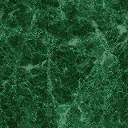 